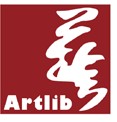 全球華人藝術網  授權證號：  授權申請表   授     g.4全球華人藝術網  授權證號：  授權申請表   授     g.4全球華人藝術網  授權證號：  授權申請表   授     g.4全球華人藝術網  授權證號：  授權申請表   授     g.4全球華人藝術網  授權證號：  授權申請表   授     g.4全球華人藝術網  授權證號：  授權申請表   授     g.4全球華人藝術網  授權證號：  授權申請表   授     g.4申請人姓名或名稱(團體、個人)申請人姓名或名稱(團體、個人)申請人姓名或名稱(團體、個人)申請日期 年   月    日 聯  絡 人聯  絡 人聯  絡 人市內電話手機電話手機電話手機電話傳   真地    址地    址地    址電子信箱電子信箱電子信箱★ 申購授權之圖檔，須完整填寫以下之資料 ★★ 申購授權之圖檔，須完整填寫以下之資料 ★★ 申購授權之圖檔，須完整填寫以下之資料 ★★ 申購授權之圖檔，須完整填寫以下之資料 ★★ 申購授權之圖檔，須完整填寫以下之資料 ★★ 申購授權之圖檔，須完整填寫以下之資料 ★★ 申購授權之圖檔，須完整填寫以下之資料 ★種類代號數 位 圖 檔 規 格非營利使用以 【100-800  萬畫素】為原則。非營利使用以 【100-800  萬畫素】為原則。非營利使用以 【100-800  萬畫素】為原則。種類代號數 位 圖 檔 規 格營利使用以  【800-1200 萬畫素】為原則。營利使用以  【800-1200 萬畫素】為原則。營利使用以  【800-1200 萬畫素】為原則。授 權 使 用 標 的使用用途營利用途	非營利用途  公益用途「檢附計畫書」營利用途	非營利用途  公益用途「檢附計畫書」營利用途	非營利用途  公益用途「檢附計畫書」營利用途	非營利用途  公益用途「檢附計畫書」營利用途	非營利用途  公益用途「檢附計畫書」授 權 使 用 標 的使用區域北：基隆市、台北市、新北市、桃園縣、新竹縣市、苗栗縣中：彰化縣市、雲林縣、台中市、南投縣、嘉義縣市南：台南市、高雄市、屏東縣東：宜蘭縣花蓮縣、台東縣離島：澎湖縣、金門縣、連江縣海外大陸地區 ： 	                    (請註明省份)其他 ：	                    (請註明地區)無地域之限制﹝網際網路類屬之﹞北：基隆市、台北市、新北市、桃園縣、新竹縣市、苗栗縣中：彰化縣市、雲林縣、台中市、南投縣、嘉義縣市南：台南市、高雄市、屏東縣東：宜蘭縣花蓮縣、台東縣離島：澎湖縣、金門縣、連江縣海外大陸地區 ： 	                    (請註明省份)其他 ：	                    (請註明地區)無地域之限制﹝網際網路類屬之﹞北：基隆市、台北市、新北市、桃園縣、新竹縣市、苗栗縣中：彰化縣市、雲林縣、台中市、南投縣、嘉義縣市南：台南市、高雄市、屏東縣東：宜蘭縣花蓮縣、台東縣離島：澎湖縣、金門縣、連江縣海外大陸地區 ： 	                    (請註明省份)其他 ：	                    (請註明地區)無地域之限制﹝網際網路類屬之﹞北：基隆市、台北市、新北市、桃園縣、新竹縣市、苗栗縣中：彰化縣市、雲林縣、台中市、南投縣、嘉義縣市南：台南市、高雄市、屏東縣東：宜蘭縣花蓮縣、台東縣離島：澎湖縣、金門縣、連江縣海外大陸地區 ： 	                    (請註明省份)其他 ：	                    (請註明地區)無地域之限制﹝網際網路類屬之﹞北：基隆市、台北市、新北市、桃園縣、新竹縣市、苗栗縣中：彰化縣市、雲林縣、台中市、南投縣、嘉義縣市南：台南市、高雄市、屏東縣東：宜蘭縣花蓮縣、台東縣離島：澎湖縣、金門縣、連江縣海外大陸地區 ： 	                    (請註明省份)其他 ：	                    (請註明地區)無地域之限制﹝網際網路類屬之﹞授 權 使 用 標 的使用期間西元	_年	月	日至		月	日          天西元	_年	月	日至		月	日          天西元	_年	月	日至		月	日          天西元	_年	月	日至		月	日          天西元	_年	月	日至		月	日          天授 權 使 用 標 的使用類別改作 編輯 重製 公開展示 公開播送
散布 複製  攝引影 公開傳輸其他：	(可複選請註明使用類別)改作 編輯 重製 公開展示 公開播送
散布 複製  攝引影 公開傳輸其他：	(可複選請註明使用類別)改作 編輯 重製 公開展示 公開播送
散布 複製  攝引影 公開傳輸其他：	(可複選請註明使用類別)改作 編輯 重製 公開展示 公開播送
散布 複製  攝引影 公開傳輸其他：	(可複選請註明使用類別)改作 編輯 重製 公開展示 公開播送
散布 複製  攝引影 公開傳輸其他：	(可複選請註明使用類別)授 權 使 用 標 的內	容學術研究	商業用途	重製作品	出版品	期刊雜誌	印製廣告傳單 DM 手冊 海報 贈品 
裝潢佈置  公益宣傳 小型生活用品 大型生活用品產品包裝設計 印製門票 其他 _______________    必填
網際網路公開傳輸廣告文宣 電子書	其他 :   	學術研究	商業用途	重製作品	出版品	期刊雜誌	印製廣告傳單 DM 手冊 海報 贈品 
裝潢佈置  公益宣傳 小型生活用品 大型生活用品產品包裝設計 印製門票 其他 _______________    必填
網際網路公開傳輸廣告文宣 電子書	其他 :   	學術研究	商業用途	重製作品	出版品	期刊雜誌	印製廣告傳單 DM 手冊 海報 贈品 
裝潢佈置  公益宣傳 小型生活用品 大型生活用品產品包裝設計 印製門票 其他 _______________    必填
網際網路公開傳輸廣告文宣 電子書	其他 :   	學術研究	商業用途	重製作品	出版品	期刊雜誌	印製廣告傳單 DM 手冊 海報 贈品 
裝潢佈置  公益宣傳 小型生活用品 大型生活用品產品包裝設計 印製門票 其他 _______________    必填
網際網路公開傳輸廣告文宣 電子書	其他 :   	學術研究	商業用途	重製作品	出版品	期刊雜誌	印製廣告傳單 DM 手冊 海報 贈品 
裝潢佈置  公益宣傳 小型生活用品 大型生活用品產品包裝設計 印製門票 其他 _______________    必填
網際網路公開傳輸廣告文宣 電子書	其他 :   	授 權 使 用 標 的版面大小1/8 頁	1/4 頁	1/2 頁	3/4 頁	全頁	跨頁封面	封底	書衣	大型輸出	規格1/8 頁	1/4 頁	1/2 頁	3/4 頁	全頁	跨頁封面	封底	書衣	大型輸出	規格1/8 頁	1/4 頁	1/2 頁	3/4 頁	全頁	跨頁封面	封底	書衣	大型輸出	規格1/8 頁	1/4 頁	1/2 頁	3/4 頁	全頁	跨頁封面	封底	書衣	大型輸出	規格1/8 頁	1/4 頁	1/2 頁	3/4 頁	全頁	跨頁封面	封底	書衣	大型輸出	規格授 權 使 用 標 的發行數量1~10  11~50 51~100 1000~40001~4000	4001~8000 8001~1200012001~16000	16001~20000	2 萬以上其他：	    (請註明數量)1~10  11~50 51~100 1000~40001~4000	4001~8000 8001~1200012001~16000	16001~20000	2 萬以上其他：	    (請註明數量)1~10  11~50 51~100 1000~40001~4000	4001~8000 8001~1200012001~16000	16001~20000	2 萬以上其他：	    (請註明數量)1~10  11~50 51~100 1000~40001~4000	4001~8000 8001~1200012001~16000	16001~20000	2 萬以上其他：	    (請註明數量)1~10  11~50 51~100 1000~40001~4000	4001~8000 8001~1200012001~16000	16001~20000	2 萬以上其他：	    (請註明數量)授 權 使 用 標 的申請時間網路公開傳輸、廣告：1-3 個月6-12 個月	1 年	2 年網路公開傳輸、廣告：1-3 個月6-12 個月	1 年	2 年網路公開傳輸、廣告：1-3 個月6-12 個月	1 年	2 年網路公開傳輸、廣告：1-3 個月6-12 個月	1 年	2 年網路公開傳輸、廣告：1-3 個月6-12 個月	1 年	2 年授 權 使 用 標 的電 子 書 申	請期別 ：		1 年	2 年	3 年	4 年 永久期別 ：		1 年	2 年	3 年	4 年 永久期別 ：		1 年	2 年	3 年	4 年 永久期別 ：		1 年	2 年	3 年	4 年 永久期別 ：		1 年	2 年	3 年	4 年 永久授權圖檔編號授權圖檔編號檔案名稱授權碼備註◎  以上欄位不足，請自行增加，謝謝。◎  授權代碼於圖像名稱旁，括弧內 4~6 位的數字。◎  以上欄位不足，請自行增加，謝謝。◎  授權代碼於圖像名稱旁，括弧內 4~6 位的數字。◎  以上欄位不足，請自行增加，謝謝。◎  授權代碼於圖像名稱旁，括弧內 4~6 位的數字。◎  以上欄位不足，請自行增加，謝謝。◎  授權代碼於圖像名稱旁，括弧內 4~6 位的數字。◎  以上欄位不足，請自行增加，謝謝。◎  授權代碼於圖像名稱旁，括弧內 4~6 位的數字。授權時效(由全球華人藝術網填寫)(由全球華人藝術網填寫)(由全球華人藝術網填寫)(由全球華人藝術網填寫)授權費用(由全球華人藝術網填寫)(由全球華人藝術網填寫)(由全球華人藝術網填寫)(由全球華人藝術網填寫)申 請 人同 意 書(申請授權人 同意，願遵守 右列之條款)1. 申請人於申請圖檔、文章、授權使用時，須遵照本同意書使用規定。2. 申請人保證確實依申請用途使用全球華人藝術網圖像。如另有其他用途者，將另行申請授權使用，此授權限單次不得延長或轉售他人。申請人並保證不為非法提供複製、下載或將本申請授權內容再轉授權於其他第三人。3.  確保申請人依約履行，申請人如有侵權之行為，願依著作權法 88 條之規定 : 損害行為屬故意 且情節重大賠償金額加倍支付全球華人藝術網。4. 申請人不得將全球華人藝術網所提供之授權資料，使用於授權標的以外之地方，不拘電子、紙本或他出版方式， 且不得作為營利之用。如有上述情形發生，全球華人藝術網得要求申請人支付加倍賠償侵權費用。5. 就全球華人藝術網所提供授權資料 (圖 /文)，如未經申請人採用，申請人應立刻刪除且不得存儲於 任何申請人已知或未知電子存儲裝置或其他形式存取裝置或使用未經全球華人藝術網授權，不拘於 電子或紙本形式出版品，經全球華人藝術網得知該情形發生，得要求申請人支付加倍賠償侵權費用。6. 所有之授權，申請人都應提供該授權所延伸之商品各貳份供全球華人藝術網存查。如為電子、非 紙本或以網頁之方式，應燒製成光碟並列印成紙本貳份交由全球華人藝術網存查。7. 申請人應於該出版品於適當之處，註明由「授權單位：全球華人藝術網」提供(未註明視同未授權)。8. 申請人同意書一式貳份，經由申請人與全球華人藝術網雙方簽名用印後，方為效力，並由雙方各持 乙份。9. 申請人同意書所定事項如有違反法令或無法執行之部分，該部分無效。但除去該部分，申請人同意書亦可立者，不影響其他部分之有效性。10. 本全球華人藝術網授權申請表未盡之事宜，依中華民國相關法律規定或由雙方協商定之。11. 申請人同意書終止後，申請人應盤點剩餘存貨數量，造冊無償點交給全球華人藝術網。12. 雙方同意以台中地方法院為第一審管轄法院。13. 以上未盡之事項，悉依「全球華人藝術網授權及出版授權利用辦法」辦理。※ 上開條列由申請人向全球華人藝術網有限公司提出授權申請，經審閱通過，申請人同意將本申請書轉成契約書並同意遵守相關約定。申請人簽章： (個人請親筆簽章、公司請蓋大小章)全球華人藝術網簽章 : 1. 申請人於申請圖檔、文章、授權使用時，須遵照本同意書使用規定。2. 申請人保證確實依申請用途使用全球華人藝術網圖像。如另有其他用途者，將另行申請授權使用，此授權限單次不得延長或轉售他人。申請人並保證不為非法提供複製、下載或將本申請授權內容再轉授權於其他第三人。3.  確保申請人依約履行，申請人如有侵權之行為，願依著作權法 88 條之規定 : 損害行為屬故意 且情節重大賠償金額加倍支付全球華人藝術網。4. 申請人不得將全球華人藝術網所提供之授權資料，使用於授權標的以外之地方，不拘電子、紙本或他出版方式， 且不得作為營利之用。如有上述情形發生，全球華人藝術網得要求申請人支付加倍賠償侵權費用。5. 就全球華人藝術網所提供授權資料 (圖 /文)，如未經申請人採用，申請人應立刻刪除且不得存儲於 任何申請人已知或未知電子存儲裝置或其他形式存取裝置或使用未經全球華人藝術網授權，不拘於 電子或紙本形式出版品，經全球華人藝術網得知該情形發生，得要求申請人支付加倍賠償侵權費用。6. 所有之授權，申請人都應提供該授權所延伸之商品各貳份供全球華人藝術網存查。如為電子、非 紙本或以網頁之方式，應燒製成光碟並列印成紙本貳份交由全球華人藝術網存查。7. 申請人應於該出版品於適當之處，註明由「授權單位：全球華人藝術網」提供(未註明視同未授權)。8. 申請人同意書一式貳份，經由申請人與全球華人藝術網雙方簽名用印後，方為效力，並由雙方各持 乙份。9. 申請人同意書所定事項如有違反法令或無法執行之部分，該部分無效。但除去該部分，申請人同意書亦可立者，不影響其他部分之有效性。10. 本全球華人藝術網授權申請表未盡之事宜，依中華民國相關法律規定或由雙方協商定之。11. 申請人同意書終止後，申請人應盤點剩餘存貨數量，造冊無償點交給全球華人藝術網。12. 雙方同意以台中地方法院為第一審管轄法院。13. 以上未盡之事項，悉依「全球華人藝術網授權及出版授權利用辦法」辦理。※ 上開條列由申請人向全球華人藝術網有限公司提出授權申請，經審閱通過，申請人同意將本申請書轉成契約書並同意遵守相關約定。申請人簽章： (個人請親筆簽章、公司請蓋大小章)全球華人藝術網簽章 : 1. 申請人於申請圖檔、文章、授權使用時，須遵照本同意書使用規定。2. 申請人保證確實依申請用途使用全球華人藝術網圖像。如另有其他用途者，將另行申請授權使用，此授權限單次不得延長或轉售他人。申請人並保證不為非法提供複製、下載或將本申請授權內容再轉授權於其他第三人。3.  確保申請人依約履行，申請人如有侵權之行為，願依著作權法 88 條之規定 : 損害行為屬故意 且情節重大賠償金額加倍支付全球華人藝術網。4. 申請人不得將全球華人藝術網所提供之授權資料，使用於授權標的以外之地方，不拘電子、紙本或他出版方式， 且不得作為營利之用。如有上述情形發生，全球華人藝術網得要求申請人支付加倍賠償侵權費用。5. 就全球華人藝術網所提供授權資料 (圖 /文)，如未經申請人採用，申請人應立刻刪除且不得存儲於 任何申請人已知或未知電子存儲裝置或其他形式存取裝置或使用未經全球華人藝術網授權，不拘於 電子或紙本形式出版品，經全球華人藝術網得知該情形發生，得要求申請人支付加倍賠償侵權費用。6. 所有之授權，申請人都應提供該授權所延伸之商品各貳份供全球華人藝術網存查。如為電子、非 紙本或以網頁之方式，應燒製成光碟並列印成紙本貳份交由全球華人藝術網存查。7. 申請人應於該出版品於適當之處，註明由「授權單位：全球華人藝術網」提供(未註明視同未授權)。8. 申請人同意書一式貳份，經由申請人與全球華人藝術網雙方簽名用印後，方為效力，並由雙方各持 乙份。9. 申請人同意書所定事項如有違反法令或無法執行之部分，該部分無效。但除去該部分，申請人同意書亦可立者，不影響其他部分之有效性。10. 本全球華人藝術網授權申請表未盡之事宜，依中華民國相關法律規定或由雙方協商定之。11. 申請人同意書終止後，申請人應盤點剩餘存貨數量，造冊無償點交給全球華人藝術網。12. 雙方同意以台中地方法院為第一審管轄法院。13. 以上未盡之事項，悉依「全球華人藝術網授權及出版授權利用辦法」辦理。※ 上開條列由申請人向全球華人藝術網有限公司提出授權申請，經審閱通過，申請人同意將本申請書轉成契約書並同意遵守相關約定。申請人簽章： (個人請親筆簽章、公司請蓋大小章)全球華人藝術網簽章 : 1. 申請人於申請圖檔、文章、授權使用時，須遵照本同意書使用規定。2. 申請人保證確實依申請用途使用全球華人藝術網圖像。如另有其他用途者，將另行申請授權使用，此授權限單次不得延長或轉售他人。申請人並保證不為非法提供複製、下載或將本申請授權內容再轉授權於其他第三人。3.  確保申請人依約履行，申請人如有侵權之行為，願依著作權法 88 條之規定 : 損害行為屬故意 且情節重大賠償金額加倍支付全球華人藝術網。4. 申請人不得將全球華人藝術網所提供之授權資料，使用於授權標的以外之地方，不拘電子、紙本或他出版方式， 且不得作為營利之用。如有上述情形發生，全球華人藝術網得要求申請人支付加倍賠償侵權費用。5. 就全球華人藝術網所提供授權資料 (圖 /文)，如未經申請人採用，申請人應立刻刪除且不得存儲於 任何申請人已知或未知電子存儲裝置或其他形式存取裝置或使用未經全球華人藝術網授權，不拘於 電子或紙本形式出版品，經全球華人藝術網得知該情形發生，得要求申請人支付加倍賠償侵權費用。6. 所有之授權，申請人都應提供該授權所延伸之商品各貳份供全球華人藝術網存查。如為電子、非 紙本或以網頁之方式，應燒製成光碟並列印成紙本貳份交由全球華人藝術網存查。7. 申請人應於該出版品於適當之處，註明由「授權單位：全球華人藝術網」提供(未註明視同未授權)。8. 申請人同意書一式貳份，經由申請人與全球華人藝術網雙方簽名用印後，方為效力，並由雙方各持 乙份。9. 申請人同意書所定事項如有違反法令或無法執行之部分，該部分無效。但除去該部分，申請人同意書亦可立者，不影響其他部分之有效性。10. 本全球華人藝術網授權申請表未盡之事宜，依中華民國相關法律規定或由雙方協商定之。11. 申請人同意書終止後，申請人應盤點剩餘存貨數量，造冊無償點交給全球華人藝術網。12. 雙方同意以台中地方法院為第一審管轄法院。13. 以上未盡之事項，悉依「全球華人藝術網授權及出版授權利用辦法」辦理。※ 上開條列由申請人向全球華人藝術網有限公司提出授權申請，經審閱通過，申請人同意將本申請書轉成契約書並同意遵守相關約定。申請人簽章： (個人請親筆簽章、公司請蓋大小章)全球華人藝術網簽章 : 備    註申請全球華人藝術網有限公司圖樣授權資料，應備具申請書及圖樣樣本及相關證明文件。本授權書請登載完畢後，以郵寄掛號寄至下列地址：臺中市西區五廊街123巷1號。本申請書自雙方合意簽字後轉成契約書。本公司聯絡資訊：電話：04-23753250傳真：04-23756812電子郵件：artlib.net@gmail.com申請全球華人藝術網有限公司圖樣授權資料，應備具申請書及圖樣樣本及相關證明文件。本授權書請登載完畢後，以郵寄掛號寄至下列地址：臺中市西區五廊街123巷1號。本申請書自雙方合意簽字後轉成契約書。本公司聯絡資訊：電話：04-23753250傳真：04-23756812電子郵件：artlib.net@gmail.com申請全球華人藝術網有限公司圖樣授權資料，應備具申請書及圖樣樣本及相關證明文件。本授權書請登載完畢後，以郵寄掛號寄至下列地址：臺中市西區五廊街123巷1號。本申請書自雙方合意簽字後轉成契約書。本公司聯絡資訊：電話：04-23753250傳真：04-23756812電子郵件：artlib.net@gmail.com申請全球華人藝術網有限公司圖樣授權資料，應備具申請書及圖樣樣本及相關證明文件。本授權書請登載完畢後，以郵寄掛號寄至下列地址：臺中市西區五廊街123巷1號。本申請書自雙方合意簽字後轉成契約書。本公司聯絡資訊：電話：04-23753250傳真：04-23756812電子郵件：artlib.net@gmail.com
 審閱完
 成用印
全球華人藝術網有限公司業審核完竣，並同意授權其使用，今收訖授權金之款項，特發證明，
以為憑證。授權碼： 
全球華人藝術網有限公司業審核完竣，並同意授權其使用，今收訖授權金之款項，特發證明，
以為憑證。授權碼： 
全球華人藝術網有限公司業審核完竣，並同意授權其使用，今收訖授權金之款項，特發證明，
以為憑證。授權碼： 
全球華人藝術網有限公司業審核完竣，並同意授權其使用，今收訖授權金之款項，特發證明，
以為憑證。授權碼： 